Morris & District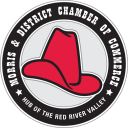 Chamber of CommerceMinutes (July 2022)July 12,2022 Morris Truck Stop(Esso)In attendance    Cheryl Demarcke (President) Cheryl Crick (Admin Assistant), Natasha (Vice President), Pat Schmidtke (Director), Justin Voris (Director), Pro Lagos (Director)Regular Meeting Called to order at 8:04AMAgenda- Motion to approve the agendaMinutes – Motion to accept the past minutes Correspondence- General mail and emailsTreasurer Report-   Please see financial statements that were emailed to the executive. Administrative Assistant Report- Cheryl Crick- Emails, minutes, website, agenda, general office duties, Chamber Bucks, Stampede Kick OffMembership Report- Andy Anderson- N/ATourism Report- Pro Lagos-   Car showAdvertising Report- Pat Schmidtke- Will be sitting down with Annette to go over the LED sign and payment and billing.Special Event Report- Justin Voris-   Stampede Kick OffTown of Morris Report- Ruth Murray- N/APresident Report-   Will talk about her report in the old/new businessOld BusinessStampede Kick Off Update- Planning is well underway for the kickoff. Sponsorships are coming in.Grad Sponsorship- Ethan Brandt was this year’s Chamber scholarship.New BusinessRe: Motion made to changes to our monthly meeting.  This was discussed during the meeting. Cheryl Demarcke Motion: Amendment to change the wording of our previous motion. Chamber meetings will be open to executives and its board members. Members at large are always welcome to attend if they contact the chamber to attend a particular chamber meeting. 2nd by Justin Voris. CarriedElection- Town of Morris- The Chamber will plan a town hall meeting this fall.PC Nomination- Candidates may be contacting the Morris Chamber of Commerce to have a meeting to meet them.Meeting Adjourned at 8.34 AM                                     Next Meeting August 9, 2022